		wg rozdzielnikaDotyczy: remont  kuchni  właściwej  i  przyległych  pomieszczeń  magazynowych w stołówce wojskowej nr 11 w kompleksie wojskowym 3656 w budynku nr 8 przy ul. Żwirki i Wigury 103/105 w Warszawie. W dniu 08-07-2021 r. do Zamawiającego wpłynęło zapytanie odnośnie przedmiotowego postępowania od potencjalnego Wykonawcy o następującej treści:
„Witam,Proszę o przesłanie odpowiedzi jaki kosztorys budowlany mam brać pod uwagę w celu wyliczeń, ponieważ na stronie jest zał. 2 kosztorys zerowy wraz z robotami towarzyszącymi i uzupełniającymi, który kończy się na poz. nr 48 i zał. 9.1 Przedmiar robót budowlanych, który kończy się na poz. nr 43.

Z poważaniem
Adam Sojka”Zamawiający udzielił następującej odpowiedzi:    W celu wyliczenia ceny oferty należy wziąć pod uwagę  kosztorys  zerowy,  który został   uzupełniony   o   „Klauzulę o uzgodnieniu kosztorysu. UWAGA: „Wszystkie   roboty tymczasowe i  towarzyszące zgodnie ze Specyfikacją Techniczną Wykonania i Odbioru Robót każdy Wykonawca powinien uwzględnić w cenach jednostkowych robót podstawowych zamieszczonych w kosztorysie ofertowym.”W związku z udzieloną powyżej odpowiedzią Zamawiający postępując zgodnie z art. 286 ust. 1 ustawy Pzp postanowił zmienić treść Specyfikacji Warunków Zamówienia:w załączniku nr 2 do SWZ – Kosztorys zerowy, dodana została  klauzula o uzgodnieniu kosztorysu o następującej treści:  „UWAGA: Wszystkie roboty tymczasowe i towarzyszące zgodnie ze Specyfikacją Techniczną Wykonania i Odbioru Robót każdy wykonawca powinien uwzględnić w cenach jednostkowych robót podstawowych zamieszczonych w kosztorysie ofertowym. UWAGA: Występujące w opracowaniach nazwy, typy i pochodzenie produktów nie są dla Wykonawców wiążące. Zamawiający dopuszcza stosowanie rozwiązań równoważnych. Zastosowanie rozwiązań równoważnych nie może prowadzić do pogorszenia właściwości przedmiotu zamówienia w stosunku do przewidzianych w pierwotnej dokumentacji technicznej ani do zmiany ceny zamówienia ani do naruszenia przepisów prawa. W przypadku wystąpienia w którymkolwiek załączniku do swz nazw producenta produkty te można zastąpić równoważnymi (nie gorszymi). Poprzez wskazanie nazw producenta, znaków towarowych, norm, aprobat czy systemów odniesienia Zamawiający miał na celu określenie minimalnych parametrów jakościowych i cech użytkowych, jakim muszą odpowiadać towary, aby spełnić wymagania stawiane przez zamawiającego i stanowią wyłącznie wzorzec jakościowy przedmiotu zamówienia. Poprzez zapis dotyczący minimalnych wymagań parametrów jakościowych, Zamawiający rozumie wymagania towarów zawarte w ogólnie dostępnych źródłach, katalogach, stronach internetowych producentów itp. Operowanie przykładowymi nazwami producenta ma jedynie na celu doprecyzowanie poziomu oczekiwań Zamawiającego w stosunku do określonego rozwiązania.”W załączniku nr 9.1 do SWZ – PRD BUDOWLANY, dodana została  klauzula o uzgodnieniu kosztorysu o następującej treści:  „UWAGA: Wszystkie roboty tymczasowe i towarzyszące zgodnie ze Specyfikacją Techniczną Wykonania i Odbioru Robót każdy wykonawca powinien uwzględnić w cenach jednostkowych robót podstawowych zamieszczonych w kosztorysie ofertowym. UWAGA: Występujące w opracowaniach nazwy, typy i pochodzenie produktów nie są dla Wykonawców wiążące. Zamawiający dopuszcza stosowanie rozwiązań równoważnych. Zastosowanie rozwiązań równoważnych nie może prowadzić do pogorszenia właściwości przedmiotu zamówienia w stosunku do przewidzianych w pierwotnej dokumentacji technicznej ani do zmiany ceny zamówienia ani do naruszenia przepisów prawa. W przypadku wystąpienia w którymkolwiek załączniku do swz nazw producenta produkty te można zastąpić równoważnymi (nie gorszymi). Poprzez wskazanie nazw producenta, znaków towarowych, norm, aprobat czy systemów odniesienia Zamawiający miał na celu określenie minimalnych parametrów jakościowych i cech użytkowych, jakim muszą odpowiadać towary, aby spełnić wymagania stawiane przez zamawiającego i stanowią wyłącznie wzorzec jakościowy przedmiotu zamówienia. Poprzez zapis dotyczący minimalnych wymagań parametrów jakościowych, Zamawiający rozumie wymagania towarów zawarte w ogólnie dostępnych źródłach, katalogach, stronach internetowych producentów itp. Operowanie przykładowymi nazwami producenta ma jedynie na celu doprecyzowanie poziomu oczekiwań Zamawiającego w stosunku do określonego rozwiązania.”Zamawiający zgodnie z art. 284 ust. 6 i art. 286 ust. 7 przesyła odpowiedz wszystkim potencjalnym Wykonawcom i umieszcza na Platformie zakupowej Jednostki Wojskowej Nr 2063 pod adresem: https://platformazakupowa.pl/pn/jednostkawojskowa_2063.Załączniki: Zał. nr 1  -  Zał.2.Kosztorys zerowy - po zmianieZał. nr 2  -  Zał.9.1 PRD BUDOWLANY - po zmianieDOWÓDCA                      płk Janusz KRUPA Urszula Vukomanović 
tel.: 261-824-21512.07.2021 r.T – 2611 – B4       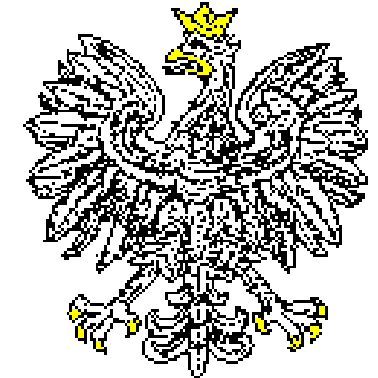 JEDNOSTKA WOJSKOWANR 2063Nr JW2063.SZPubl.2611.20.09.2021Data …………….02-097 W a r s z a w a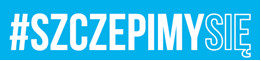 Warszawa, dnia …………. r.